Science 9		                 Biology Notes Lesson 2     			 Name:				                         DNA!Objectives: By the end of the lesson you should be able to:________________________________________________________________________________________________________________________________________________________________________________________________________________________________________________________________________________________________________________________________________________________________________________________________________________The Nucleus:What does it do?How does it do this?DNA Discovery:James Watson & Francis Crick:Rosalind Franklin:Linus Pauling:DNA and Chromosomes:DNA: the _____________________ of life!Located in the nucleus in ______ “chunks” called ChromosomesEach chromosome has sections that codes for a specific __________________________These sections are called genes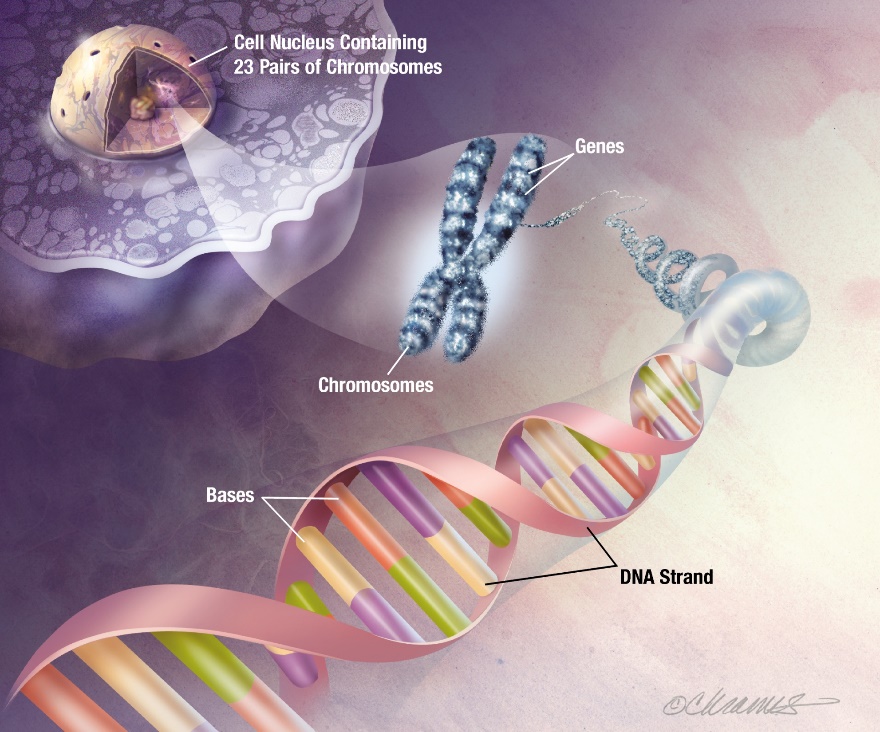 Human DNA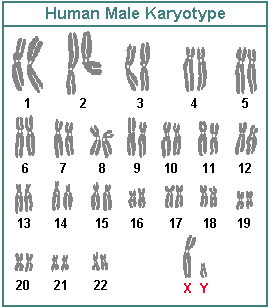 Humans have  _________ chromosomesThat is: _______  __________ of chromosomes______ from mom and ______ from dadDNA Structure:Double_____________Sugar-phosphate ____________________ basesComplementary base pairing______________       _______________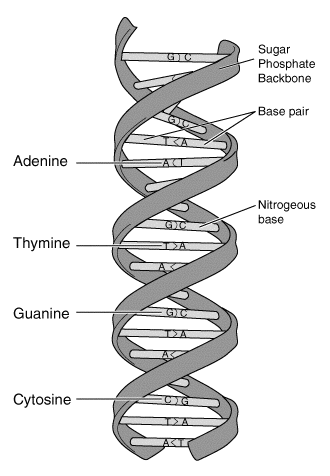 